University Curriculum Council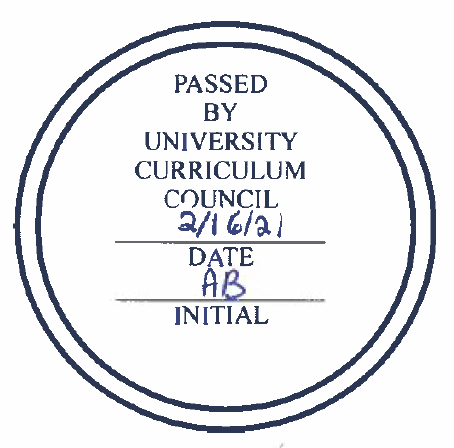 Approved ProgramsFebruary 16, 2021 NEW PROGRAM/ CERTIFICATECollege of Arts and Sciences Program Code: NDAXX1Program Name: Accelerated Graduate Pathway PsychologyDepartment: PsychologyContact: Jeff VancouverAfter completing 75 credit hours, students will be able to apply and be granted conditional admission to the terminal master’s degree program in Psychology. The means that the typical student will apply during the spring semester of their junior year. Ideally, students will complete PSY3110 (4 credits) or PSY6100/6111 (4 credits) during the fall semester of their senior year and PSY6112 (3 credits) and PSY6120 (3 credits) during the spring semester of their senior year. With the completion of these courses as well as the completion of PSY3940 or PSY6950 under their prospective faculty mentor, a student should be able to defend a thesis proposal by the fall semester of the following academic year, their first year as a graduate student. In the academic year following completion of their bachelor’s degree in Psychology, students should be able to complete their thesis as well as additional graduate coursework to earn their MS in Psychological Science.PROGRAM CHANGESCollege of Health Sciences & ProfessionsProgram Code: MS1237 & MS1238 (Online)Program Name: Psychiatric Mental Health Nurse Pracitioner   Department: Nursing Contact: Becky BryantChanges proposed: • Combine three didactic (NRSE 6412, 6413, 6414) and three clinical courses (NRSE 6823, 6824 6825) into three courses (NRSE 6832, 6833, 6834) • Deletion of NRSE 6411 • Add NRSE 6010 as a core course of program • A reduction in semesters for completion from seven to six • A reduction in NRSE 6933 course from 2 credit hours to 1 credit hour • An increase from 37 credit hours to 38 credit hours Rationale for these changes: The proposed changes reflect the results of a comprehensive curricular mapping process, student feedback from course evaluations, review of national accreditation standards, and contemporary practice. These changes also allow an overall reduction in semesters required for this major making our program more competitive in this market. College of Health Sciences & ProfessionsProgram Code: CTANPGProgram Name: Post-Master’s Adult Gerontology Acute Care Nurse Practitioner   Department: Nursing Contact: Becky Bryant• A reduction of clinical hours from 550 to a minimum of at least 500 hours • A reduction in NRSE 6826 course from 7 credit hours to 6 credit hours • Delete NRSE 6721 (6 credit hours) • Add NRSE 6828 course (currently OCEAN course change from 8 credit hours to 6 credit hours) – replaces NRSE 6721 • Add NRSE 6933 course (currently OCEAN course change from 2 credit hours to 1 credit hour)College of Health Sciences & ProfessionsProgram Code: MS1230Program Name: Adult Gerontology Acute Care Nurse Practitioner   Department: Nursing Contact: Becky Bryant• A reduction from 46 credit hours to 38 credit hours • A reduction of clinical hours from 650 to a minimum of at least 500 hours • A reduction in NRSE 6826 course from 7 credit hours to 6 credit hours • A reduction in NRSE 6828 course from 8 credit hours to 6 credit hours • A reduction in NRSE 6933 course from 2 credit hours to 1 credit hour • Delete NRSE 6231 (2 credit hours) & NRSE 6232 (2 credit hours) • Replace required course NRSE 6021 (3 credit hours) with NRSE 6023 (3 credit hours)College of BusinessProgram Code: MS8149 Program Name: Master of Business Administration & Master of Sport AdministrationDepartment: Sport AdministrationContact: Ashley MetcalfThe program change reduces the required number of credit hours from 42 to 36. This change is driven by a desire to reduce the program cost to students as well as provide flexibility for students who wish to enroll in additional graduate certificates that correspond to their individual interests. The proposal removes courses in leadership and career management and combines the Consulting Capstone and International Immersion learning outcomes into an integrated course. Courses previously listed under the MBA 6900 course code are assigned unique course numbers that correspond to the established learning outcomes.College of BusinessProgram Code: MS6123Program Name: General Business Grad (Master of Business Adminitration One Year)Department: ManagementContact: Ashley MetcalfThe program change reduces the required number of credit hours from 42 to 36. This change is driven by a desire to reduce the program cost to students as well as provide flexibility for students who wish to enroll in additional graduate certificates that correspond to their individual interests. The proposal removes courses in leadership and career management and combines the Consulting Capstone and International Immersion learning outcomes into an integrated course. Courses previously listed under the MBA 6900 course code are assigned unique course numbers that correspond to the established learning outcomes.College of BusinessProgram Code: BB6156Program Name: EntrepreneurshipDepartment: ManagementContact: Ashley MetcalfThe management department seeks changes to the Entrepreneurship Major to streamline the curriculum and create better opportunities for interdisciplinary collaboration with the Entrepreneurship certificate students (which are all non-COB students). These changes, proposed by the faculty team in Entrepreneurship, eliminates electives, and instead has 6 required courses for the major. The Introduction to Entrepreneurship class is added to the curriculum; the capstone is changed to a more applied course; and the ACCT course is changed to a re-designed BUSL course.College of BusinessProgram Code: CTIBUSProgram Name: International BusinessDepartment: ManagementContact: Ashley MetcalfAdd relevant electives from across the university to encourage cross-discplinary international learning. New electives span many departments and all have international business or international culture components. All departments have approved the proposed elective classes to be included, emails can be found in the appendix. The Management Departments has also approved these changes. The following electives were added:COMS 4100 – Cross-cultural Communication (3) ECON 3500 – Development Economics (3) GEOG 1310 – Globalization and the Developing World (3) GEOG 3290 – World Economic Geography (3) JOUR 4230 – International and Cross-Cultural Advertising (3) POLS 4600 – International Political Economy (3) RFM 4070 –  Global Issues in Textile, Apparel, and Retail Industries (3) SASM 4110 – International Sport Management (3)College of BusinessProgram Code: OR6117Program Name: Sport Management Department: Sports AdministrationContact: James StrodeDue to updating the BSM degree, the minor needed cleaning up to reflect any changes. There is no impact on program learning outcomes or assessment plans. The required courses went from two to one (SASM 1010). SASM 1010 is a pre-requisite for many SASM courses. SASM 2250 was a BSM required course, and due to it moving to an elective, will not be offered every semester. SASM 1001 was eliminated as a required course since it will not be offered consistently due to the BRICKS changes (1001 was created as a Tier 2 course, so there is no need to offer it regularly) • Electives moved from three to four required courses. The following courses were added to the elective list: SASM 2250 SASM 3400 SASM 4140 SASM 4180 SASM 4450 Patton College of EducationProgram Code: BS6306Program Name: Integrated Language Arts Department: Teacher EducationContact: Matt Felton-KoestlerSeveral of the required English courses are being replaced with new or updated courses. This is due to changes in English offerings and a better alignment between the needs of future teachers and their academic preparation. ENG 4911 and 4912 are being eliminated to reduce redundancy. Russ College of Engineering and Technology BRICKS AlignmentBS7257 Mechanical EngineeringBS7274 Energy EngineeringBS7254 Electrical Engineering- Computer Engineering TrackBS7253 Electrical Engineering BS7260 Computer Science BS7251 Chemical Engineering BS7252 Civil Engineering  BS7255 Industrial and Systems EngineeringBS7270 Aviation ManagementBS7269 Aviation FlightBS7256 Engineering Technology and ManagementBS7273 Technical Operations ManagementSpreadsheet: https://www.ohio.edu/faculty-senate/committees/ucc/programs 11.	College of Health Sciences & Professions Program Code: MS1214 Program Name: Family Nurse PractitionerDepartment: School of NursingContact: Rebecca BryantA reduction in NRSE 6933 course from 2 credit hours to 1 credit hour resulting in overall decrease in program hours to 37 credit hours.12.  College of Health Sciences & Professions Program Code: CTFNPGProgram Name: Post Master’s Family Nurse Practitioner CertificateDepartment: School of NursingContact: Rebecca BryantA reduction in NRSE 6933 course from 2 credit hours to 1 credit hour resulting in overall decrease in program hours to 19 credit hours.13.  College of Health Sciences & Professions Program Code: CTPMHNProgram Name: Psychiatric Mental Health Nurse Practitioner Post-Master’s CertificateDepartment: School of NursingContact: Rebecca BryantThe proposed changes reflect the results of a comprehensive curricular mapping process, student feedback from course evaluations, review of national accreditation standards, and contemporary practice. These changes also allow an overall reduction in semesters required for this major making our program more competitive in this market. Changes proposed: • Combine three didactic (NRSE 6412, 6413, 6414) and three clinical courses (NRSE 6823, 6824 6825) into three courses (NRSE 6832, 6833, 6834)• Deletion of NRSE 6411 • A reduction in semesters for completion from four to three • Addition of NRSE 6933 course • Total credit hours remain unchanged at 20 credit hoursEXPEDITEDPatton College of Education Program Code: ORCOEDProgram Name: Coaching Minor  Department: Recreation and Sport PedagogyContact: Ashley AllansonThe Coaching Education (COED) minor program made a change to the program last academic year (2019-20) after faculty completed their seven-year periodic program selfstudy through the Patton College of Education Program Planning and Review Committee. However, it has come to light that two courses could be further added into the Coaching Electives section in order to assist both Regional Campus (RHE) course offerings, as well as further efficiencies in courses offered. Changes: 1. Addition of SLS 3010 Ethics and Risk Management in Sport and Physical Activity to the Coaching Electives component of the Minor. 2. Addition of COED 4213 Dynamics of Skill Acquisition to the Coaching Electives component of the MinorNOTIFICATIONSProgram InactivationCollege of Health Sciences & ProfessionsBS6836 Long Term CareWe are proposing to inactivate the Long Term Care program (BS6386) and are suspending admissions immediately in anticipation of approval of this request.The LTC program has been functioning with adjunct instructors for several years. No current faculty will be affected by this program closure.There are currently 6 students in the program, and they will all be able to complete the degree because courses, or substitutions, will be available. Four of the 6 students will graduate at the end of Summer 2021 once they complete their final practicum. BS3300 Occupational Hygiene & SafetyWe are proposing to inactivate the Occupational Hygiene and Safety program (BS3300) and are suspending admissions immediately in anticipation of approval of this request.The OHS program is currently functioning with adjunct instructors due to the early retirement of the program coordinator/faculty member in May 2020. No current faculty will be affected by this program closure.There are currently 9 students in the program, and they have will all be able to complete the degree because courses, or substitutions will be available. Two fo the 9 students will graduate at the end of Spring 2021. Program Start Date ChangeFrom: Dr. Myra Waterbury, Director of Graduate Studies, Political ScienceTo: Dr. Cornelia Patterson, UCC Programs ChairCC: Dr. Nukhet Sandal, Chair, Political ScienceRegarding the Program Change Proposal for the following:Submission Date: May 27, 2020Program Code: MA4201Program Name: Masters in Political ScienceContact: Myra Waterbury – waterbur@ohio.eduProgram Unit: College of Arts & SciencesWe are requesting to change the effective date for the proposed program changes from Fall 2021 to Fall 2022. This request reflects the fact that final acceptance of the program changes are still pending HLC approval or notification, and we are now approaching the time of the semester where we have to make decisions about Fall 2021 admissions and funding for the current applicants, who have applied under the existing program requirements. Current ProposedCommentChoose 1 Elective from approved listMGT 3700 – Introduction to EntrepreneurshipRemoving electives and adding required Intro course. MGT 3450 – Entrepreneurial LeadershipMGT 3450 – Entrepreneurial LeadershipNo changeMGT 3740 – Ideation and Business ModelsMGT 3740 – Ideation and Business ModelsNo changeApplied Experience: MGT 3730 – Entrepreneurial Business ConsultingApplied Experience: MGT 3730 – Entrepreneurial Business Consulting or MGT 3735 – Entrepreneurship in PracticeMostly no change - Clarifying the MGT 3735 optionACCT 3770 – Entrepreneurial AccountingBUSL 3780 – Legal Aspects of EntrepreneurshipReplacing ACCT with redesigned BUSL courseMGT 4700 – Theories of EntrepreneurshipMGT 3710 – Business Plan DesignReplacing former capstone with more applied capstoneCurrentCrProposedCrRationaleAYA Teacher CandidacyEDCS 30103AYA Teacher CandidacyEDCS 20103Renumbered to align to BRICKSEnglish Literature (choose 2)ENG 3110, 3120, 3130, 3140, 31506British LiteratureENG 2510ENG 25206More comprehensive coverage and changes in English offeringsAmerican Lit 1 (choose 1)ENG 3210, 3220, 32303American LiteratureENG 2530ENG 25406More comprehensive coverage and changes in English offeringsAmerican Lit 2 (choose 1)ENG 3210, 3220, 3230, 3240, 3370, 33903American LiteratureENG 2530ENG 25406More comprehensive coverage and changes in English offeringsWorld Literature (choose 1)ENG 3550, 45003Global LiteratureENG 35503More comprehensive coverage and changes in English offeringsEnglish Electives6 credits of English 3000 or above (no methods courses)History of English LanguageENG 3510More comprehensive coverage and changes in English offeringsDiversity Requirement (choose 1)ENG 3370, 3380, 3390 32503Greater emphasis on diversityENG 4911 (Field Experience)1RemovedThese courses are no longer needed because students in the program have existing field placements, making these redundant.ENG 4912 (Field Experience)1RemovedThese courses are no longer needed because students in the program have existing field placements, making these redundant.